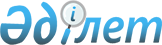 Павлодар облысы Шарбақты ауданы әкімдігінің 2016 жылғы 11 қазандағы № 323/8 "Шарбақты ауданы бойынша мүгедектер үшін арналған жұмыс орындарының квотасын белгілеу туралы" қаулысының күші жойылды деп тану туралыПавлодар облысы Шарбақты ауданы әкімдігінің 2021 жылғы 24 қарашадағы № 279/1 шешімі. Қазақстан Республикасының Әділет министрлігінде 2021 жылғы 2 желтоқсанда № 25495 болып тіркелді
      "Құқықтық актілер туралы" Қазақстан Республикасының Заңы 27-бабы 8 - тармағына сәйкес Шарбақты ауданының әкімдігі ҚАУЛЫ ЕТЕДІ:
      1. Павлодар облысы Шарбақты ауданы әкімдігінің "Шарбақты ауданы бойынша мүгедектер үшін арналған жұмыс орындарының квотасын белгілеу туралы" 2016 жылғы 11 қазандағы № 323/8 (нормативтiк құқықтық актілерді мемлекеттiк тiркеу тiзiлiмiнде № 5258 болып тіркелген) қаулысының күші жойылды деп танылсын.
      2. Осы қаулының орындалуын бақылау аудан әкімінің жетекшілік ететін орынбасарына жүктелсін.
      3. Осы қаулы оның алғашқы ресми жарияланған күнінен кейін күнтізбелік он күн өткен соң қолданысқа енгізіледі.
					© 2012. Қазақстан Республикасы Әділет министрлігінің «Қазақстан Республикасының Заңнама және құқықтық ақпарат институты» ШЖҚ РМК
				
      Шарбақты ауданының әкімі 

А. Абеуов
